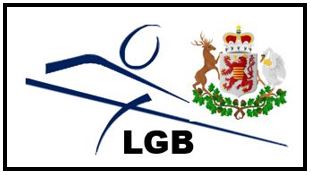 Thomas Boslaan 133630 MaasmechelenTel:089/765882AANVRAAG TOT LIDMAATSCHAPFORMULIER DOOR HET NIEUWE LID EIGENHANDIG IN TE VULLEN (IN DRUKLETTERS A.U.B.)Naam: ______________________________		Voornaam: __________________________________Straat: ______________________________		Nr. _______ Bus: ________ Postnr. ______________Gemeente : __________________________		Provincie: ___________________________________Geboortedatum:   ____/_____/___________		Datum van aansluiting: ______/_______/__________Ik wens mij aan te sluiten bij de club: _____________________________  Verbond: _____________________Ploegencijfer: BIJKOMENDE VERKLARINGEN VAN DE SPELER:De speler verklaart:          nooit lid te zijn geweest van een golfbiljart verbond.                                          wel lid te zijn geweest van een golfbiljart verbond.Zo u lid bent geweest welk was u laatste letterwaarde:  Uw laatste verbond: ________________________Uw laatste club:  ________________________Ik ondergetekende (1) ______________________________; verklaar de reglementering betreffende het dubbelspelen duidelijk gelezen te hebben (dubbelspelen kan, indien bewezen, een schorsing tot gevolg hebben).Handtekening nieuwe speler,						Handtekening clubvoorzitter,_____________________						_____________________Naam nieuwe speler door hem/haar zelf eigenhandig in te vullen.ENKEL IN TE VULLEN WANNEER HET NIEUWE LID MINDERJARIG IS.Te lezen en te ondertekenen door beide ouders of voogd indien het nieuwe lid geen 16 jaar is.Wij verklaren dat onze zoon/dochter mag aansluiten bij de hierboven vermelde club, en dat wij hem/haar bij iedere golfbiljart inrichting waaraan hij/zij deelneemt zullen vergezellen.Naam vader: ______________________________  Handtekening: _________________________Naam moeder:  ____________________________  Handtekening: _________________________Naam voogd: ______________________________ Handtekening: _________________________BIJKOMENDE INLICHTINGEN:-De groene aansluitingskaart dient slechts ondertekend te worden door de clubvoorzitter (bij diens afwezigheid een bestuurslid van de club), en de betrokken speler.-Voor spelers van 10 tot 16 jaar dienen de ouders of voogd schriftelijk toestemming te geven.